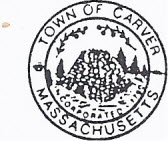 CARVER HOUSING AUTHORITY 
10 Meadowbrook WayCarver, Massachusetts 02330(508) 866-3115AGENDAWednesday, January 8, 20204:00 PMUPDATEDMeeting called to OrderApproval of the minutes of the previous meeting(s) (Board vote needed)December 18, 2019 Public Comment (at the discretion of the chair)	Treasurer’s Report/Bills (Board votes as needed)Report and updates from the Executive Director/Management AgentFISH #0520556: Boiler replacement update (Board vote as needed)FISH #052054: Bathroom renovation job approval (Board vote as needed)Old BusinessResident Appreciation DayNew Business Other Business which may legally come before the boardNext meeting – February 12, 2020Adjournment (Board vote needed) 